PressemitteilungGlashütte, im November 2017Moritz Grossmann und 
Ahmed Seddiqi & Sons präsentieren 
ein exklusives SondermodellPremiere der „Extreme-Dubai“ auf der Dubai Watch WeekWenn am 16. November die Dubai Watch Week eröffnet hat, können die Besucher bei Ahmed Seddiqi & Sons eine besondere Rarität bewundern: die mit Moritz Grossmann konzipierte und in der Glashütter Manufaktur gefertigte „Extreme-Dubai“ überrascht mit einem außergewöhnlichen Finish und in einer exklusiven Limitierung von 17 ½ Exemplaren. Moritz Grossmanns pure Uhrmacherkunst zeigt sich hier erstmalig im angesagten „Used Look“ und in einer einzigartigen Umsetzung: ohne Zifferblatt, das Stahlgehäuse ungleichmäßig brüniert, das Manufakturkaliber 201.2 gut sichtbar in seinem beinahe zerstört anmutenden Oberflächenfinish, das Saphirglas optisch zersplittert, das Armband abgerieben. Die „Extreme-Dubai“  2017 geschaffen, wirkt ab Werk wie ein Vintage Exemplar aus dem 19. Jahrhundert.Die für Ahmed Seddiqi & Sons gefertigten 17 ½ Exemplare stehen für die Freundschaft und Verbundenheit der beiden Unternehmen, die 2017 in diesem Gemeinschaftsprojekt gipfeln. Das 18. Exemplar der „Extreme-Dubai“ wird geteilt und die Hälften jeweils in Glashütte und Dubai ausgestellt. Das Team von Moritz Grossmann freut sich besonders auf diese Premiere und auf die Dubai Watch Week, die sich seit 2015 unter der Federführung von Ahmed Seddiqi & Sons zu einer der wichtigsten Uhrenmessen in Middle East entwickelt hat.Zur Dubai Watch WeekVarianten Extreme-DubaiReferenz	MG-001541Gehäuse	Edelstahl brüniertZifferblatt 	ohneZeiger 	handgefertigt, Edelstahl poliertLimitierung	17 ½ Uhren	Exklusiv nur für Ahmed Seddiqi & Sons gefertigtTechniche Daten:Uhrwerk 	Manufakturkaliber 201.2, Handaufzug, in fünf Lagen reguliertEinzelteile 	187Steine	20 SteineHemmung 	AnkerhemmungSchwingsystem 	stoßgesichert gelagerte Grosmann’sche Unruh mit 4 Masse- und 2 Regulierschrauben, Nivarox 1-Spirale Unruh	Durchmesser 14,2 mm, Unruhfrequenz 18.000 Halbschwingungen pro StundeGangreserve 	42 Stunden nach VollaufzugFunktionen 	Stunde und Minute, kleine Sekunde mit Sekundenstopp, Grossmann’scher Handaufzug mit DrückerBesonderheiten 	Grossmann’sche Unruh; Entriegelung der Zeigerstellung und Start des Uhrwerkes durch seitlichen Drücker; raumsparendes, modifiziertes Glashütter Gesperr mit Rücklauf; Regulierung mit Grossmannʼscher Rückerschraube auf gestuftem Unruhkloben; Pfeilerwerk mit 2/3-Platine und Gestellpfeilern aus naturbelassenem Neusilber; separat herausnehmbarer Kupplungsaufzug; Sekundenstopp bei ZeigerstellungBedienelemente 	Krone zum Aufziehen der Uhr und Einstellen der Uhrzeit, Drücker zum Start des Uhrwerks Gehäusemaße 	Durchmesser: 41,0 mm, Höhe: 11,35 mmWerkmaße 	Durchmesser: 36,4 mm, Höhe: 5,0 mmGehäuse 	dreiteilig, aus Edelstahl brüniertZifferblatt 	ohneZeiger 	handgefertigt, Edelstahl poliertGlas und Sichtboden	einseitig entspiegeltes SaphirglasBand 	handgenähtes Kalbslederband mit Dornschließe in Edelstahl brüniertMoritz Grossmann Uhren: Moritz Grossmann, geboren 1826 in Dresden, galt als Visionär unter den großen deutschen Horologen. Sein Freund, Ferdinand Adolph Lange, überzeugte den hoch talentierten jungen Uhrmacher, 1854 eine eigene mechanische Werkstatt in Glashütte zu gründen. Neben dem Aufbau eines angesehenen Uhrenbetriebes engagierte sich Grossmann politisch und sozial, im Jahr 1878 gründete er die Deutsche Uhrmacherschule. Moritz Grossmann starb 1885 unerwartet, seine Uhrenmanufaktur wurde aufgelöst.Der Geist von Moritz Grossmanns traditioneller Uhrmacherei lebt seit dem Jahr 2008 wieder auf, denn die gelernte Uhrmacherin Christine Hutter  entdeckte die alte Glashütter Uhrenmarke „Moritz Grossmann“ und ließ sie schützen. Sie entwickelte Konzepte und war beseelt von der Vision, nach gut 120 Jahren Grossmanns Erbe mit einer besonders feinen Armbanduhr anzutreten. Sie überzeugte private Uhrenliebhaber, sie bei der Verwirklichung ihres Traums zu unterstützen. Am 11. November 2008 gründete sie die Grossmann Uhren GmbH in Glashütte.Die Grossmann’schen Uhrmacher wahren heute die Tradition, ohne historische Stücke zu kopieren. Mit Innovation, höchstem handwerklichen Geschick, mit traditionellen, aber auch modernen Fertigungsmethoden sowie edlen Materialien zelebrieren sie mit ihren Uhren „Pure Uhrmacherkunst seit 1854“.  www.grossmann-uhren.comFür weitere Informationen und hochauflösendes Bildmaterial wenden Sie sich bitte an:GROSSMANN UHREN GmbHRainer Kern – Communication ManagerUferstr. 101768 GlashütteTel: +49-35053-320020Fax: +49-35053-320099rainer.kern@grossmann-uhren.com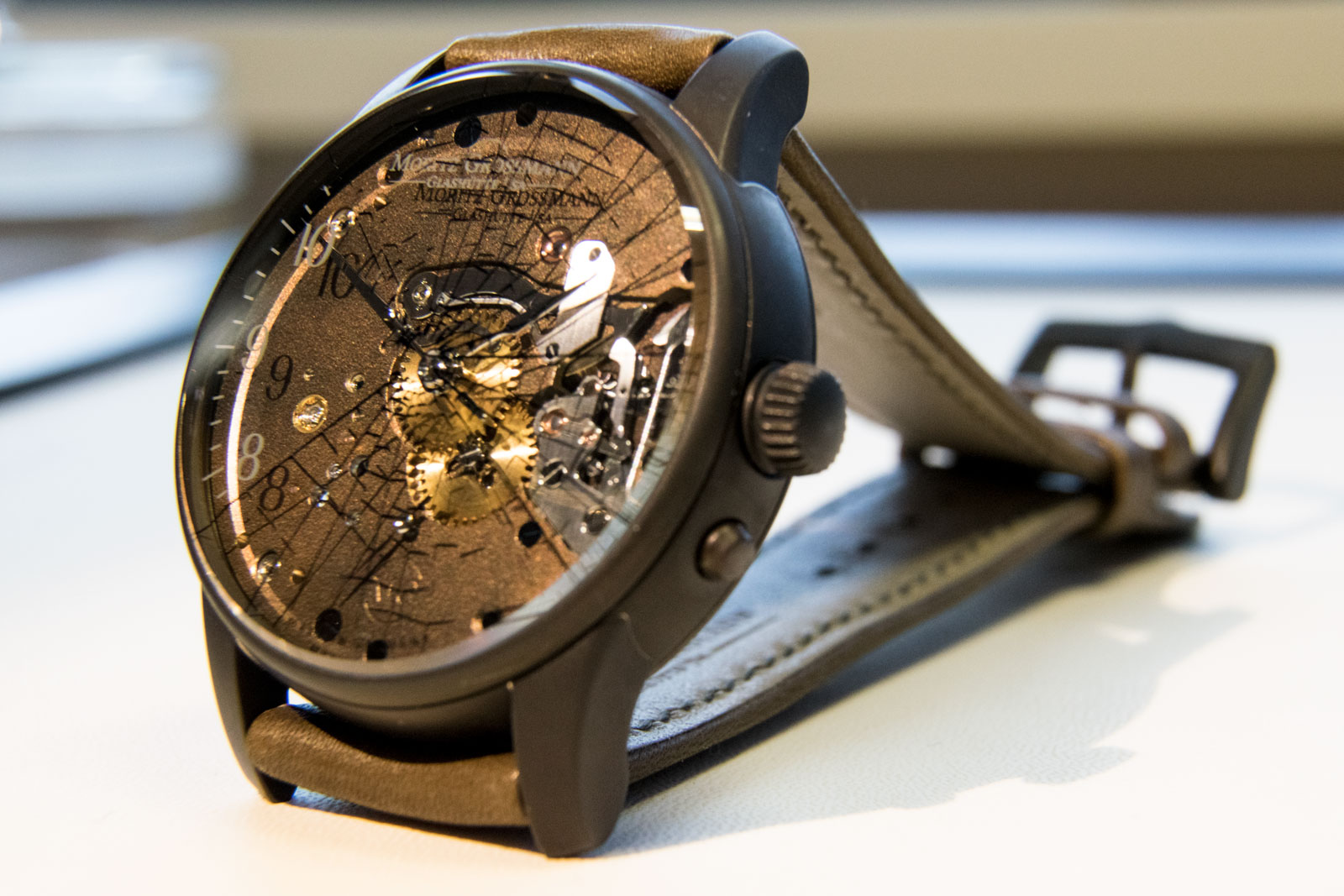 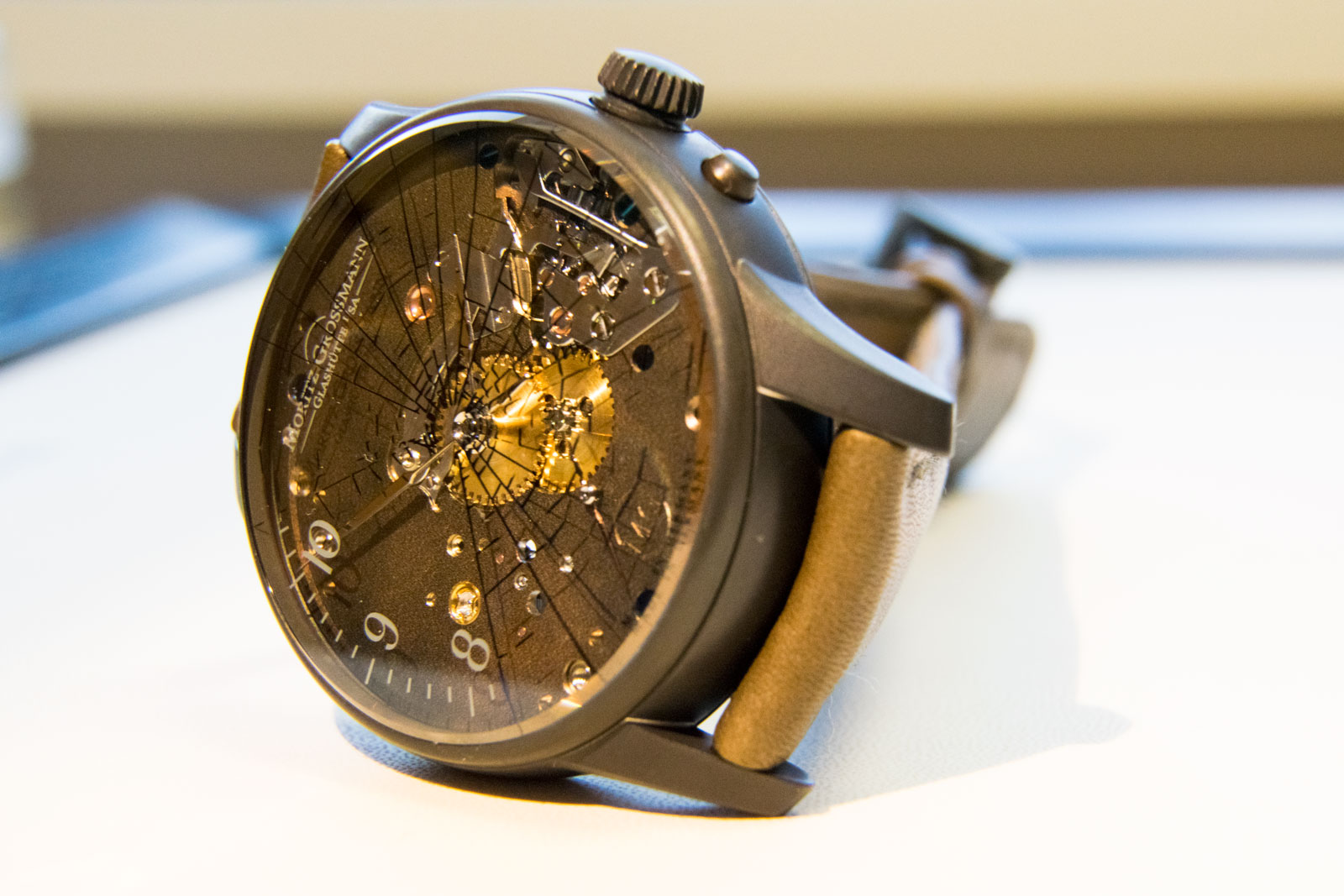 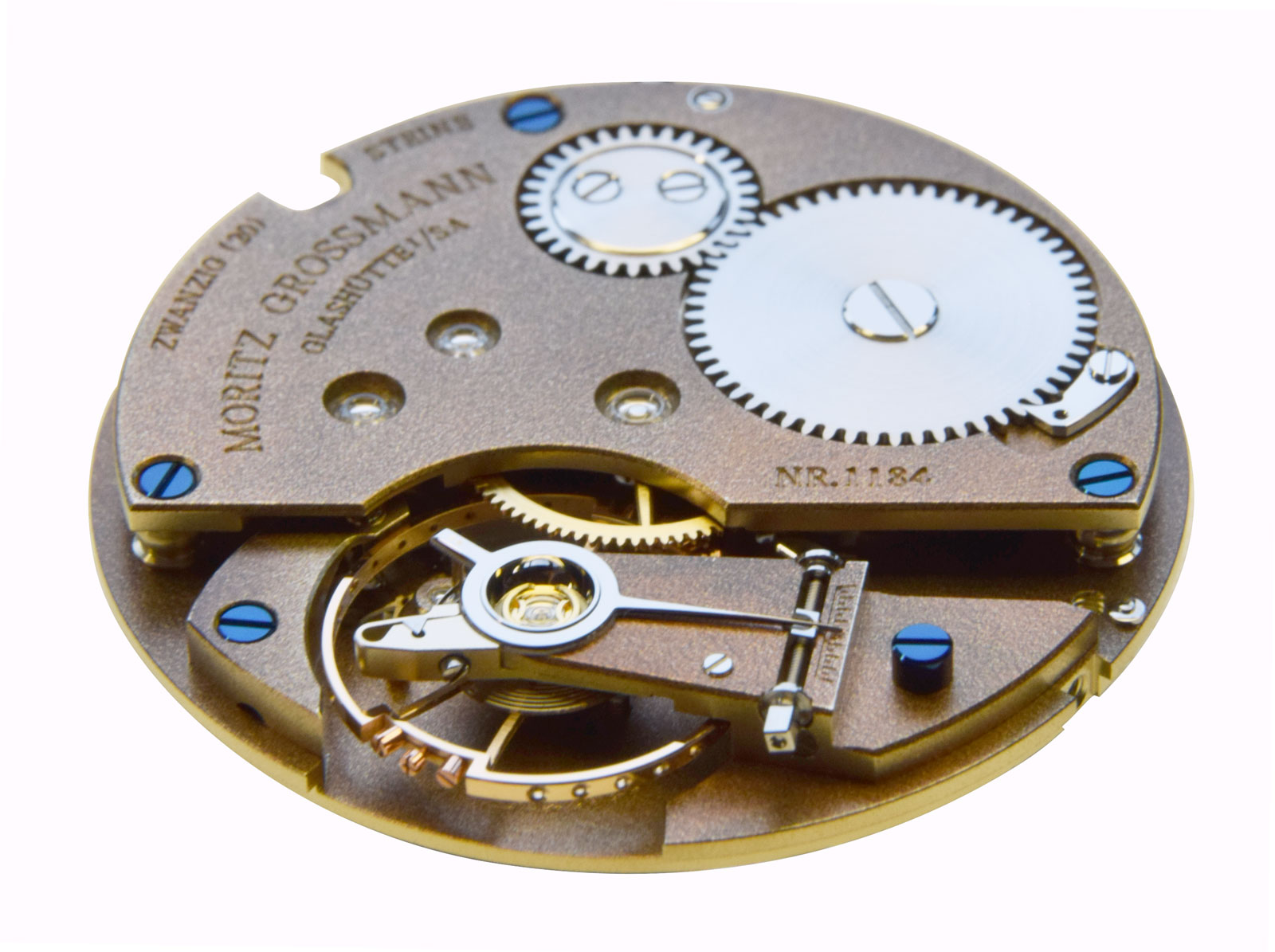 